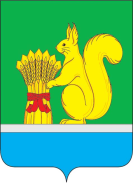 УРЖУМСКАЯ РАЙОННАЯ ДУМА ПЯТОГО СОЗЫВАРЕШЕНИЕ  07.08.2017                                                                                              № 12/84г. Уржум,  Кировской областиО внесении изменений в  «Порядок управления и распоряжения имуществом, находящимся в муниципальной собственности муниципального образования Уржумский муниципальный район Кировской области», утвержденный решением Уржумской районной Думы четвертого созыва от 15.11.2013 № 32/261 (с изменениями от 23.12.2014 № 45/328, от 29.03.2017 № 8/61)          В соответствии с Гражданским кодексом Российской Федерации, Федеральным законом от 06.10.2003 № 131-ФЗ «Об общих принципах организации местного самоуправления в Российской Федерации», Федеральным законом от 26.07.2006 № 135-ФЗ «О защите конкуренции», руководствуясь статьей 25 Устава муниципального образования Уржумский муниципальный район  Кировской области,  Уржумская районная Дума решила:           1. Внести в «Порядок управления и распоряжения имуществом, находящимся в муниципальной собственности муниципального образования Уржумский муниципальный район Кировской области» (далее - Порядок), утвержденный решением Уржумской районной Думы четвертого созыва от 15.11.2013 № 32/261 (с изменениями от 23.12.2014 № 45/328, от 29.03.2017 № 8/61)  следующие изменения:	1.1. Добавить пункт 3 в статью 5 Порядка, изложив его в редакции следующего содержания:	«3. Имущество, указанное в пунктах 1, 2 настоящей статьи, является муниципальным имуществом Уржумского муниципального района Кировской области. 	1.2. Пункт 2 статьи 21 Порядка изложить в новой редакции следующего содержания:«2. Порядок списания муниципального имущества осуществляется в соответствии с «Положением о порядке списания муниципального имущества (основных средств), находящегося на балансе муниципальных предприятий и учреждений, а также имущества, составляющего казну Уржумского муниципального района Кировской области»».           2. Контроль за исполнением настоящего решения возложить на постоянную   депутатскую    комиссию  Уржумской  районной  Думы по законодательству и вопросам местного самоуправления ( Воробьев П.М.).          3.  Решение вступает в силу с момента его опубликования в информационном бюллетене органов местного самоуправления Уржумского района Кировской области.Заместитель председателя Уржумской районной Думы                                                                           И.В.СтрабыкинГлава   Уржумского муниципального района                      В.В. Силин